  UDA SULL’ALIMENTAZIONE  ARCHIMEDE PRESENTA:L’APPARATO DIGERENTE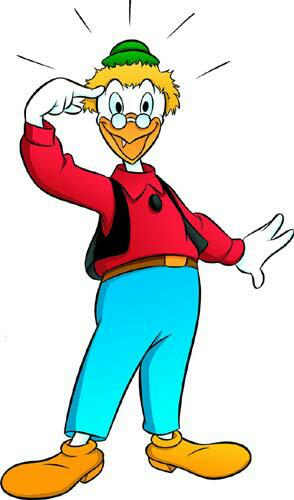 PROGETTO REALIZZATO DAGLI ALUNNI DELLA CLASSE 2G ANNO SCOLASTICO 2017/2018ALUNNI: ADRIANO TASSONI, LORENZO DI MATTEO, BRUNO RISI, FRANCESCO VETERIKU, FILIPPO LUCIANICAPOGRUPPO: BRUNO RISISCUOLA MEDIA:MARIO ZIPPILLI TERAMO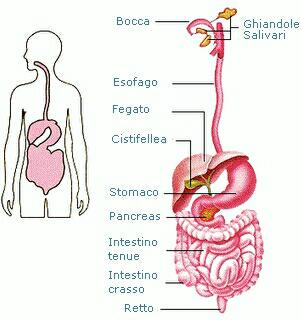 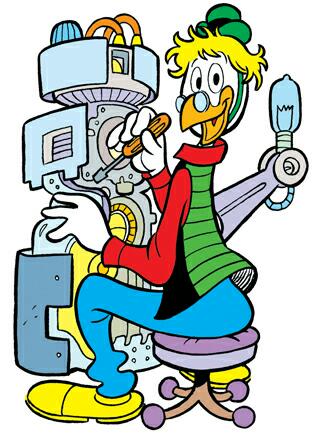 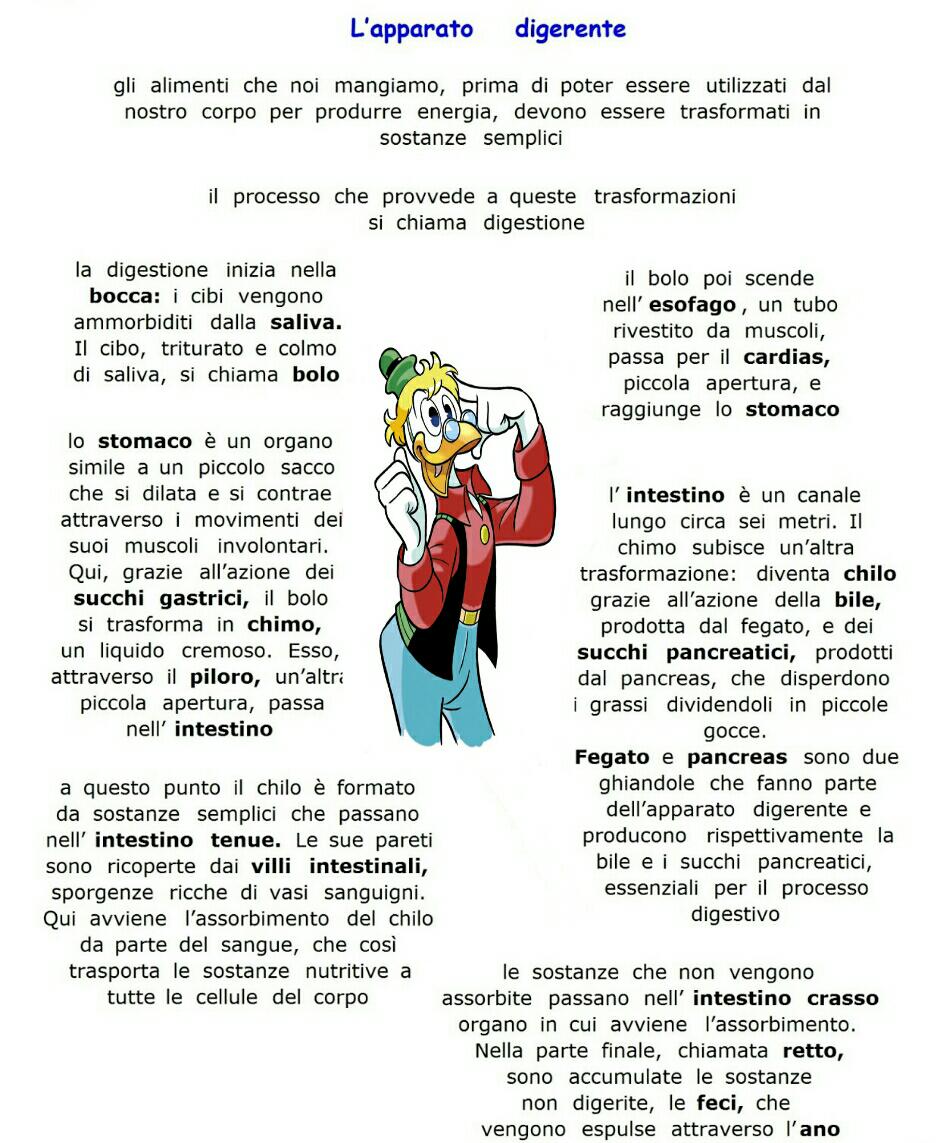 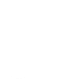 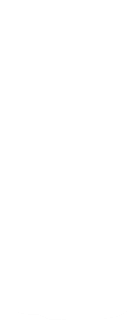 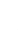 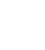 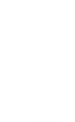 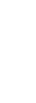 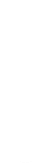 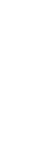 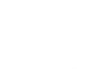 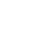 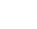 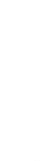 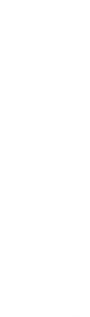 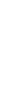 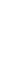 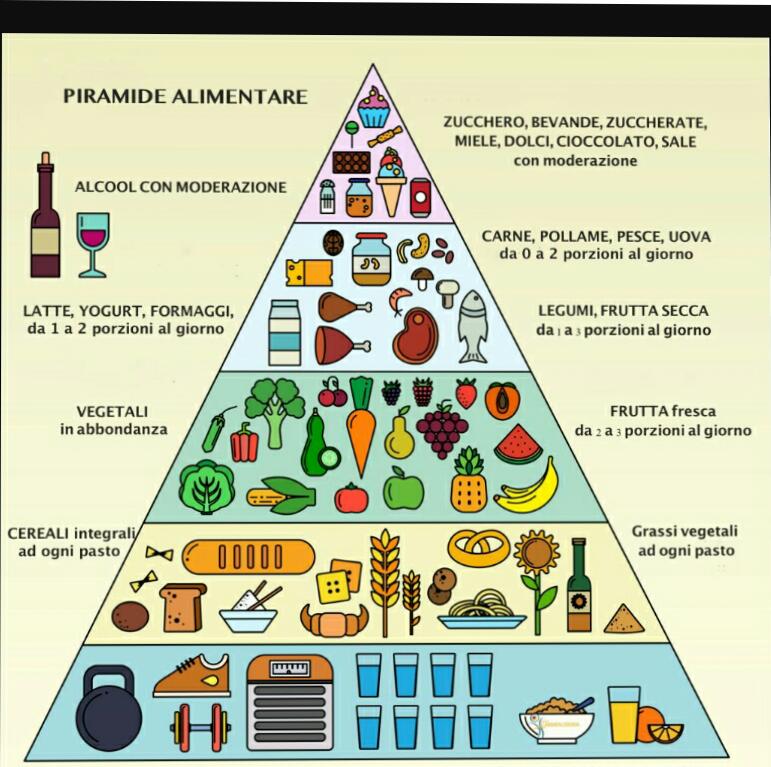 